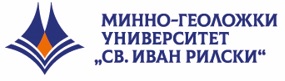 НАУЧЕН ОТЧЕТ НА ИЗСЛЕДОВАТЕЛСКАТА ДЕЙНОСТ ПО НАЦИОНАЛНАТА ПРОГРАМА „МЛАДИ УЧЕНИ И ПОСТДОКТОРАНТИ – 2“Вид на проекта:□ за млади учени                                    □ за постдокторантиИзпълнение на проекта по следните показатели:Съответствие на резултатите с поставените в проекта целиИзпълнение на дейностите по проекта съгласно работната програмаОбобщение на постигнатите научни резултати от проектаРазпространение на резултатите: Списък на публикациите в списания, реферирани в международни бази данни (Web of Science, SCOPUS)Списък на публикациите в нереферирани списания и сборнициУчастие в международна конференция с доклад или постерУчастие в национална конференция с доклад или постерГлава от книгаДруги форми на разпространениеСписък на приложенията към научния отчетДоговор№ТемаИме и научна степен:Факултет/ звено:Факултет/ звено:Дата:Подпис: